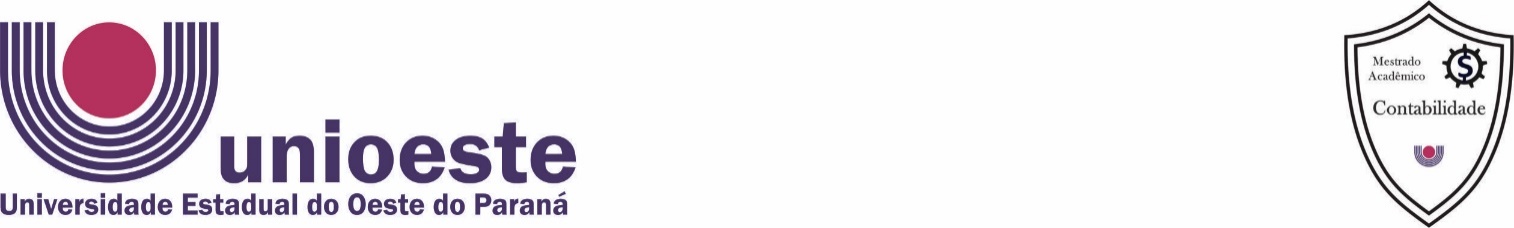 CENTRO DE CIÊNCIAS SOCIAIS APLICADAS - CCSAPROGRAMA DE PÓS-GRADUAÇÃO EM CONTABILIDADE - PPGC                                                         DECLARAÇÃO Eu, professor(a), _____________________, orientador(a), do(a) pós-graduando(a) ______________________, regularmente matriculado(a) no Programa de Pós-Graduação em Contabilidade – PPGC, nível de mestrado, campus de Cascavel, da Universidade Estadual do Oeste do Paraná – Unioeste, declaro, em cumprimento ao artigo 5º, do regulamento do Estágio Docência, que supervisionei as atividades acordadas como formação complementar em caso de dispensa do estágio, correspondendo no mínimo a 30 horas, e constatei que essas foram desempenhadas na extensão e qualidade designadas.Por ser expressão de verdade, assino a presente declaração.                   Cascavel-PR, _____de __________de 20_____.                                _____________________________________                                                   Assinatura do orientador(a)